PETUNJUK PELAKSANAAN DAN PETUNJUK TEKNISLOMBA VIDEO SENAM KREASI (NASIONAL)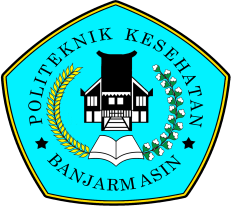 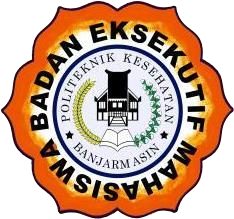 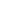 POLTEKKES KEMENKES BANJARMASIN2022/2023PETUNJUK PELAKSANAAN LOMBA VIDEO SENAM KREASIBEM POLTEKKES KEMENKES BANJARMASIN 2022Latar BelakangSenam Kreasi adalah senam yang dilakukan dengan iringan musik atau latihan bebas yang dilakukan secara berirama. Senam kreasi dilakukan tanpa menggunakan alat. Senam kreasi sudah menjadi cabang olahraga yang dilombakan diberbagai ajang seperti olimpiade dan pertandingan skala internasional lainnya. Senam kreasi bisa memakai musik apa saja tanpa harus keterikatan dengan satu musik, karna bisa mengembangkan gerak kreasi yg kita inginkan termasuk musik daerah.Lomba senam kreasi ini merupakan kegiatan yang menjadikan sebuah gerakan dengan berkreasi sebaik mungkin sesuai tema, yaitu "Senam Sehat Yang Berkreasi, Untuk Mewujudkan Solidaritas dan Kreativitas". Bertujuan untuk mewujudkan kekompakan dan menumbuhkan rasa solidaritas dengan kreativitas.Dalam kegiatan ini, Senam Kreasi disajikan dalam bentuk video sehingga diadakanlah Lomba Video Senam Kreasi. Kegiatan ini bertujuan untuk mengasah kreatifitas untuk mewujudkan solidaritas secara unik dan menarik dalam bentuk video. Sehingga menghasilkan bakat senam dalam olahraga.KETENTUAN UMUM LOMBAKetentuan TeknisKetentuan PesertaPeserta lomba merupakan Mahasiswa/i Aktif dan SMA/SMK Sederajat yang dibuktikan dengan Kartu Tanda Mahasiswa (KTM) maupun Kartu Tanda Pelajar.Video Senam Kreasi dibuat oleh Mahasiswa/i maupun pelajar SMA/SMK Sederajat bersifat kelompok/tim, dalam 1 tim terdiri dari 7 orang.Untuk setiap jurusan yang ada di internal Poltekkes Kemenkes Banjarmasin wajib mengirimkan 1 tim.Setiap tim/kelompok hanya dapat mengirimkan maksimal 1 video.Keputusan juri tidak dapat diganggu gugat.Setiap peserta wajib menaati peraturan yang telah ditetapkan dalam perlombaan   Pemenang perlombaan akan diumumkan pada 21 Oktober 2023 serta diinstagram @bempoltekkesbjmKetentuan KaryaKarya dibuat menggunakan laptop, handphone, atau sejenisnya (digital) dengan;Format file	: MP4 dan sejenisnyaKualitas	: Tinggi, minimal720p dan maksimal 2160p.Aspect ratio	: 16:9Resuolusi 	: minimal 1280 x 720 pixels (HD) atau 1920 x 1080 pixels (Full HD)Durasi video minimal 5 menit maksimal 7 menit.Video yang diikutsertakan dalam perlombaan dibuat semenarik mungkin.Video yang diikutsertakan dalam perlombaan harus memuat dari tema yang tersedia.Untuk peserta lomba video senam kreasi diperbolehkan mencari referensi gerakan lain.Video yang diikutsertakan dalam lomba merupakan HASIL KARYA TIM (bukan hasil karya orang lain) dan belum pernah diikutsertakan atau dipublikasikan untuk keperluan yang bersifat komersil.Apabila dikemudian hari terdapat gugatan hak cipta, pihak panitia tidak bertanggung jawab atas hal tersebut, panitia akan berasumsi bahwa seluruh video yang diikutsertakan merupakan karya orisinil peserta.Video harus memuat logo-logo yang sudah ditentukan oleh panitia berurutan dari logo Kemenkes, Poltekkes Banjarmasin, BEM, Kabinet Garda Nayanika, dan logo acara, untuk urutannya mulai dari kiri ke kanan. Untuk logo tidak harus full ada dalam video (hanya di bagian pembukaan dan penutupan).Panitia berhak menggunakan karya untuk keperluan publikasi.Musik yang digunakan dalam video tidak mengandung unsur SARA.Gerakan dalam Video yang dibuat tidak boleh mengandung unsur PORNOGRAFI maupun unsur lain yang melanggar etika, norma, hukum serta UU ITE.Video dapat dilakukan menggunakan berbagai aplikasi yang terkait dan mudah digunakan.Panitia berhak mendiskualifikasikan peserta yang melanggar aturan.3.   Ketentuan PakaianUntuk peserta dari jurusan internal Poltekkes Kemenkes Banjarmasin menggunakan     Kaos Jurusan masing-masing.Untuk Peserta Eksternal Menggunakan Pakaian Olahraga dari Instansi Masing-masing.Menggunakan aksesoris tambahan dan dikreasikan semenarik mungkin. Semakin banyak perintilan semakin banyak point penilaian.Teknis PendaftaranSetiap peserta wajib melakukan biaya pendaftaran perlombaan sebesar : Internal Rp25.000, dan Eksternal Rp35.000Untuk karya video promosi kesehatan ke rekeningBRI 3232-0101-0553-506 A/N ADISTIRIANAPerwakilan tim melakukan pendaftaran melalui formulir pendaftaran yang disediakan pada : https://forms.gle/xXCEs27wwhkQ7A2e7Setelah pengisian formulir pendaftaran, peserta melakukan konfirmasi via WA Contact Person: Nazma Lutfia Rahma (+62 856 5498 8943) Anggun Oktaviya (+62 815-2848-4197)maksimal 24 jam setelah pengiriman formulir dengan mengirimkan bukti pembayaran berformat Nama_Instansi_Judul Karya.Setelah itu, peserta akan diberikan surat pernyataan orisinalitas dari pihak panitia. Dan dikirimkan bersamaan pada saat pengumpulan karya video senam kreasi  yang dibuat peserta melalui Gdrive.Setelah konfirmasi peserta akan dikirimkan link logo-logo untuk keperluan video oleh panitia (mohon agar tidak menyebarkan link tersebut ke pihak manapun).Teknik Pengumpulan KaryaPengumpulan karya berlangsung dari tanggal 18 Oktober 2023.Panitia tidak menerima pengumpulan karya melewati waktu yang telah ditentukan..Pengumpulan karya dilakukan melalui Google Drive perwakilan tiap tim serta dengan format Subjek Video Senam Kreasi_Nama_Instansi dan mengumpulkan bukti surat orisinalitas dalam 1 link Google Drive.Konfirmasi ke kontak person yang tertera.Pelaksanan PerlombaanPendaftaran Peserta Lomba		: 18 - 29 September 2023Technical Meeting			: 01 Oktober 2023Pengumpulan Karya			: 18 Oktober 2023Penilaian Karya oleh Juri		: 19 - 20 Oktober 2023Penutupan dan Pengumuman Lomba	: 21 Oktober 2023Kriteria PenilaianOrisinalitas karyaKesesuaian dengan tema yang diperlombakan.Penggunaan elemen (logo).Penilaian 100% dari juri, keputusan juri bersifat mutlak dan tidak dapat diganggu gugat.Nilai poin lomba Video Senam Kreasi tingkat Nasional1. 152. 123. 10Untuk menentuan poin lomba hanya dari nilai peserta dari jurusan internal Poltekkes Kemenkes Banjarmasin.Penghargaan dan HadiahJuara I			= Uang pembinaan + E-SertifikatJuara II			= Uang	 pembinaan + E-Sertifikat Juara III			= Uang pembinaan + E-SertifikatJuara Kostum Terfavorit	= Uang Pembinaan + E-Sertifikat Seluruh peserta mendapatkan E-SertifikatKriteria PenilaianKriteria PenilaianPenilaian Juri 100%Penilaian PanitiaKreatifitas GerakanWaktuMinimal 5 menitMaksimal 7 menitKerapian dan KekompakanWiraga, Wirama, dan WirasaKreasi AksesorisTeknik Pengambilan Video Style ( Pencahayaan, Tempat, dan Waktu)